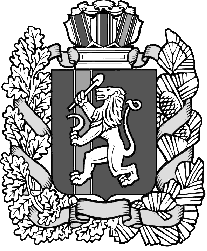 Нижнетанайский сельский Совет депутатовДзержинского районаКрасноярского краяРЕШЕНИЕс.Нижний Танай08.11.2019                                                             		                      № 25-98 РО передаче осуществления части полномочий вобласти градостроительной деятельности отмуниципального образования Нижнетанайский сельсовет муниципальному образованию Дзержинский районВ соответствии с п.20 ст.14 Федерального закона от 06.10.2003 года № 131-ФЗ «Об общих принципах организации местного самоуправления в Российской Федерации», признавая необходимость сохранения  на территории муниципального района единой государственной политики в области градостроительной деятельности, Нижнетанайский сельский Совет депутатов РЕШИЛ:1.Муниципальное образование Нижнетанайский сельсовет передаёт осуществление полномочий по реализации вопросов в области градостроительной деятельности, за счет межбюджетных трансфертов передаваемых из бюджета на период с 01.01.2020 г. по 31.12.2020 г., от муниципального образования Нижнетанайский сельсовет муниципальному образованию Дзержинский район.2.Администрации Нижнетанайского сельсовета заключить соглашение о передаче полномочий МО Дзержинский район.3. Настоящее решение вступает в силу в день, следующий за днем его официального обнародования, и распространяется на правоотношения, возникшие с 01.01.2020 г.Председатель Совета депутатов                     			          Н.И.Марфин